First Mennonite Church of ChristianPastor Laura Goerzen, Organist–Haze; Voth, Greeters–Tom & Diana Graber, Worship Leader–Caryl TieszenMay 5, 2019Gathering and PraisingPrelude						   WelcomeAnnouncementsGathering Words: Leader:  Grace unto you and peace from God,	   Who was and who is and who is to come,People:  and from Jesus Christ, the faithful witnessThe first born of the dead, ruler above all rulers of the       earth.Leader:  In love Jesus Christ suffered death to free us from our sins,People:  making all who confess Christ a nation of priests	   Set aside for God’s service.All:  To Jesus Christ be glory and power forever and ever!Opening Prayer*Gathering Hymn   “Oh, for a thousand tongues to sing”	      #110*Passing the Peace 		New Testament Reading – Mark 8:27-35, John 21:1-14Pete Speaks – A MonologueHymn of Praise – “Lord, I am fondly, earnestly”		      #514 Receiving God’s WordSermon “Simon Peter:  Big Mouth, Big Failures, Big Heart”							  Laura GoerzenHymn of Response “Beneath the cross of Jesus”		      #250 Sharing with One AnotherSharing Joys and ConcernsPrayer of the ChurchOffertoryOffertory PrayerGoing in God’s Name*Sending Song   “Strong, righteous man of Galilee”		      #540*BenedictionPostlude*Those who are able are invited to standPastor Laura GoerzenPastor Laura’s email:  laura.n.goerzen@gmail.comPastor Laura’s Cell Phone:  620-386-0518Pastor’s office Hours:  Tues.—Fri. 9:30AM-1:30PMStudy Phone 620-345-8766Church Secretary:  Lurline WiensLurline’s phone number:  620-345-6657Lurline’s email:  fmcc.secretary1@gmail.comOffice hours:  Tues. 1:00-4:00PM, Thurs-Fri. 8:30AM-12:00pmChurch Phone:  620-345-2546Church Website:  www.fmccmoundridge.org. Jesus’ Disciples: Peter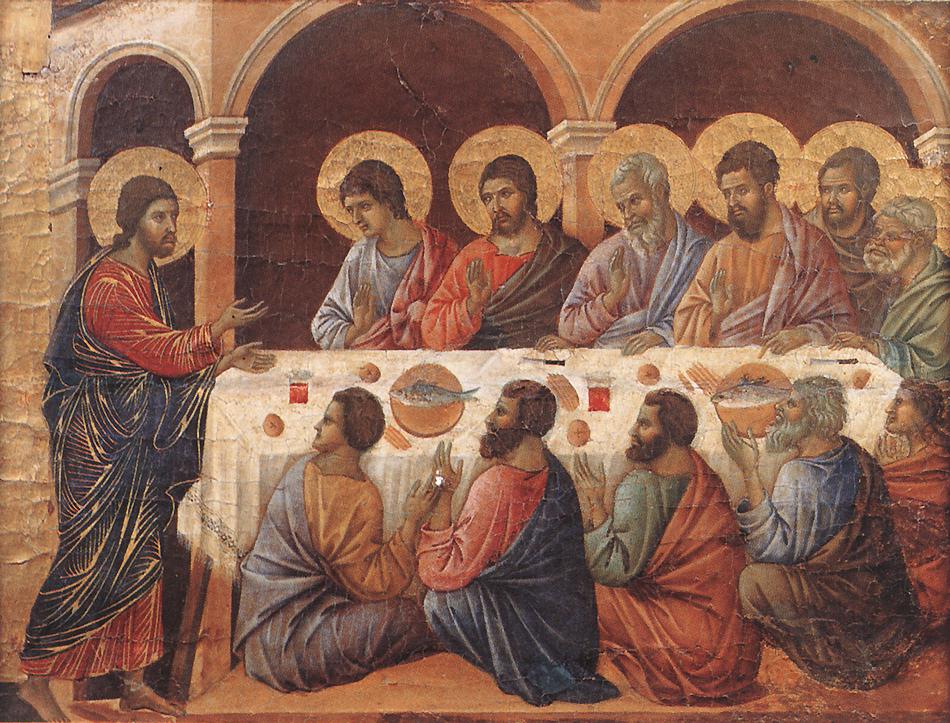 First Mennonite Church of ChristianMoundridge, KSA welcoming Community of Christians for PeaceMay 5, 2019OpportunitiesToday:  9:15AM	First Perk	  9:30AM	Graduate Reception	 10:30AM	Worship ServiceMay 8: Deacons meeting at 7:00PM, Board meeting at 8:00PMMay 13:  Friendship Circle Salad luncheon, 12:00 pmMay 18:  Moundridge High School Graduation, 2:00 pmMay 20:  Moundridge Middle School 8th Grade Promotion, 7:00 pmMay 23: Worship Team Meeting, 9:30AMJune 9: Church Breakfast 9:30AM, Guest Speaker Michael Unruh from Camp Mennoscah, 10:30AM Sunday May 12:  Organist-Roberta Gingerich, Greeters-Tom & Diana Graber, Worship Leader-Pat GoeringWe seek and practice ShalomLet us outdo each other in being helpful and kind to each other
and in doing good.
                                 - Hebrews 10: 24 TLBAnnouncementsFriendship Circle:  Salad luncheon is Monday, May 13, at 12:00 pm.  Bring a salad to share, bread, dessert and drink will be furnished.  Come enjoy fellowship around the table and play some games after lunch.You are invited: to attend the Kansas Mennonite Relief Sale Annual Meeting scheduled for Thursday, May 23, 6:00 pm, at First Mennonite Church, McPherson.  The cost for the meal is $15/person and you will pay at the door.  Please RSVP to your MCC Sale Liaison, Ferd Wiens, or Barb Reeves at bj.reeves@live.com or 620-543-6863.  RSVP deadline is May 19. 2019 Graduates From Our FMCC FamilyBethel CollegeElizabeth Ratzlaff – daughter of James & Karen RatzlaffCaleb Allen – son of James & Lynette AllenAlec Loganbill – grandson of Varden LoganbillMoundridge High SchoolArturo Vivanco – son of Arturo & Maria VivancoKevin Vivanco – song of Arturo & Maria VivancoCayman Wiens – granddaughter of Ferd & Lurline WiensMoundridge Middle School, 8th GradeMaKaleb Unruh – son of Nicole Unruh